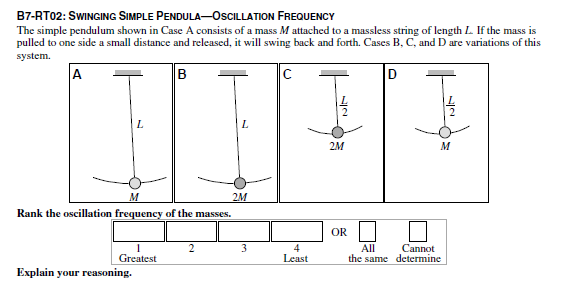 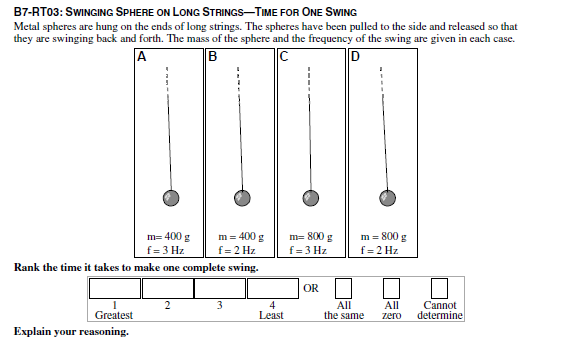 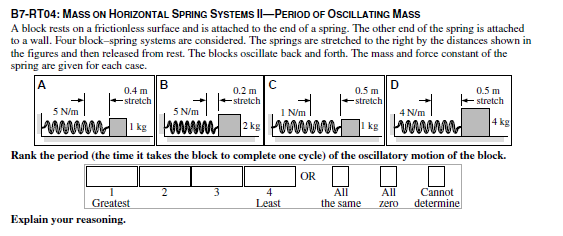 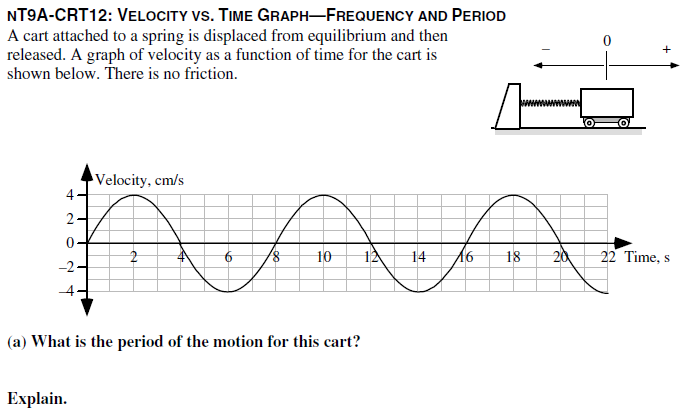 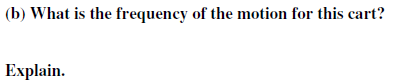 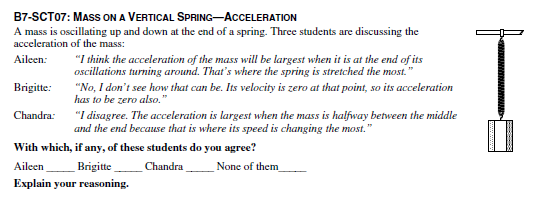 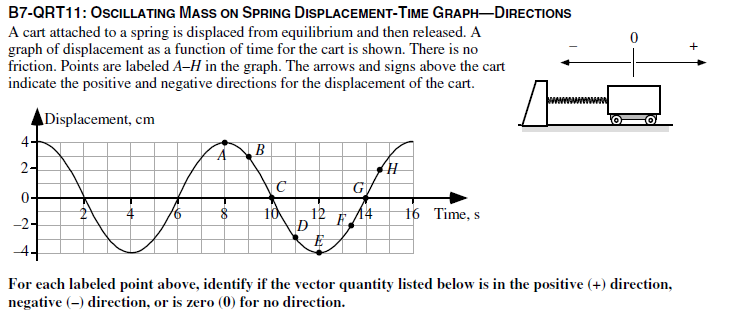 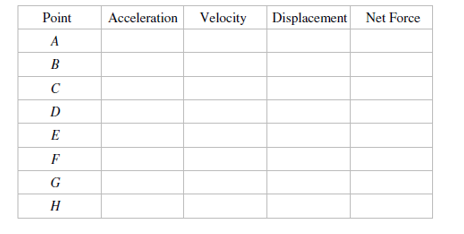 7. 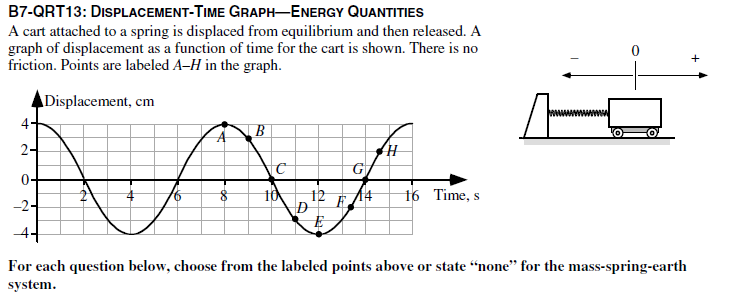  At which point or points are the spring potential energy and the cart’s kinetic energy both at their maximum values?  Explain your reasoning.  At which point or points is the kinetic energy equal to aero?  Explain your reasoning.  At which point or points is the total energy at its maximum value?  Explain your reasoning. At which point or points is the spring potential energy negative?  Explain your reasoning.  At which point or points is the kinetic energy positive?  Explain your reasoning.  At which point or points is the kinetic energy at its maximum value and the spring potential energy at its minimum value?  Explain your reasoning.  At which point or points is the kinetic energy at its minimum value and the spring potential energy at its maximum value:  Explain your reasoning. 